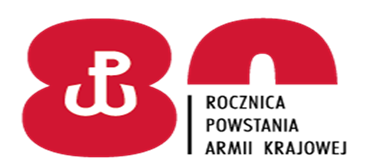 Giżycko dn. 30 marca 2022 r. DO WSZYSTKICH WYKONAWCÓW:Dotyczy: postępowania o udzielenie zamówienia na dostawę profesjonalnej chemii kuchennej; materiałów jednorazowych i środków czystości; zestawów do utrzymania higieny osobistej na rzecz 24 Wojskowego Oddziału Gospodarczego; nr postępowania (16/2022).WYJAŚNIENIE TREŚCI SWZ                 24 Wojskowy Oddział Gospodarczy w Giżycku działając zgodnie z art. 135 ust. 2 oraz 6 ustawy z dnia 11 września 2019 roku Prawo zamówień publicznych 
(t.j. Dz. U. z 2021 r. poz. 1129 z późn.zm.) odpowiada na pytania Wykonawcy złożone w przedmiotowym postępowaniu.
Pytanie Wykonawcy: „Zapytanie do postępowania 16/2022 zadanie numer 1 pozycja 32: Środek do czyszczenia 
i dezynfekcji blatów bez spłukiwania 500 sztuk opakowanie handlowe 25 KG.Treść pytań:1.Czy produkt ma być produktem gotowym do użycia bez konieczności rozcieńczania ?2. Czy ilości wskazane w zadaniu 500 sztuk opakowanie handlowe 25 KG są właściwe?”Odpowiedź:Zamawiający informuje, iż środek ma być produktem gotowym.Zamawiający, informuje, iż zmienia zapis z 25 kg na 750 ml. Poprawiony opis przedmiotu zamówienia – zał. Nr 10 do SWZ będzie zamieszczony do pobrania jako oddzielny plik na stronie: http://platformazakupowa.pl/pn/24wog.   KOMENDANT     		 	/-/ płk Wojciech GRZYBOWSKI